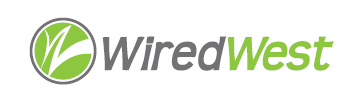 Agenda	WiredWest Board of Directors Meeting	Online Wednesday, March 6, 2024, 5:30 pmJoin Zoom Meetinghttps://us05web.zoom.us/j/85499445141?pwd=ShP69zdOuRiBsdBCGzusW1R45uDMOw.1Meeting ID: 854 9944 5141 Passcode: 943519Dial by your location +1 929 205 6099 US (New York)Meeting ID: 854 9944 5141 Passcode: 943519Approval of Warrant #17							 	 5 minutesApproval of Minutes									 5 minutesFebruary 21, 2024Approval of March 6 Executive Session minutes					 5 minutesTo approve minutes of previous Executive Session containing no sensitive informationOther business which could not be reasonably foreseen within 48 hours of meetingConfirm next BoD meetings							 March 20, 6:30pmApril 3, 6:30pmApril 17, 6:30pmFuture – every 1st & 3rd Wednesday at 6:30pmAdjourn 